Odpowiedzi na pytaniadot. postępowania o zamówienie publiczne pn. Wydruk i dostawa wraz                                    z rozładunkiem 6 wydań miesięcznika społeczno-kulturalnego „Gazeta Rybnicka” o numerze ISSN 1232-437XPrzekazuję Państwu pytanie Wykonawcy wraz z odpowiedzią Zamawiającego. Proszę o uwzględnienie tych wyjaśnień przy opracowywaniu oferty przetargowej.Pytanie: W pkt. VI Opis przedmiotu zamówienia pkt 1 a) Wymagania w zakresie przedmiotu zamówienia: format gazety został wskazany jako 230 mm x 300 mm, czy dopuszczacie Państwo zmianę formatu na A4 czyli 210 mm x 297 mm lub na bardziej ekonomiczny cenowo 200 mm x 290 mm ? Format wskazany przez Państwa 230 mm x 300 mm jest nietypowy zarówno pod względem dostępności papieru jak i procesu technologicznego druku i wykończenia tj. szycia na dwie zszywki.Odpowiedź: Zamawiający nie przewiduje zmiany formatu gazety, wymaga wykonania przedmiotu zamówienia zgodnie ze specyfikacją warunków zamówienia. Informację na temat Administratora danych osobowych znajduje się na stronie Powiatowej i Miejskiej Biblioteki Publicznej w Rybniku http://bip.biblioteka.rybnik.pl/. Kontakt do Inspektora ochrony danych Powiatowej i Miejskiej Biblioteki Publicznej: rodo@biblioteka.rybnik.pl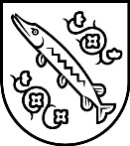 Powiatowa i Miejska Biblioteka Publicznaim. Konstantego Prusa w Rybniku44-200 Rybnik, ul. Księdza J. Szafranka 7tel. 32 422 35 41fax  32 422 67 55                                                                                                                                      administracja@biblioteka.rybnik.plAG-252/ZPU/2/22Rybnik, dnia 16 luty 2022 r.Rybnik, dnia 16 luty 2022 r.Rybnik, dnia 16 luty 2022 r.